Health Literacy Training OpportunitiesOrganised by Health Education England in the MidlandsIs it your job to communicate with people about health?Did you know that nearly half of the UK adult population does not have the required literacy skills to routinely understand health information, with even more not having the necessary numeracy skills?Health Literacy involves:people having the skills, knowledge, understanding and confidence to make decisions about their health and wellbeingand, equally important, it is about: the services and systems, that we work in, providing health and social care information and services that can be accessed and understood by everyone who needs them. So if you’re interested in transforming the way you work by understanding more about health literacy and why it’s important then why don’t you register for one of these upcoming online sessions using the links below?7th Sept 9.00 – 11.00: Health Literacy Awareness Training10th Nov 9.00 - 11.00: Health Literacy Awareness Training17th Jan 1.00 – 3.00:   Health Literacy Awareness TrainingIf you prefer to access an e-learning module there’s a 35-minute session here: Health Literacy e-learning And after completing health literacy awareness training you might be interested in attending one of these workshops where you will learn how to:put health literacy into the heart of your organisation –people, processes & policiesinclude your service users in how they are communicated with & tocreate written material that is understandable & helps people act in support of their healthcommunicate verbally so that people can understand & act on the information you share3rd Aug 9.00 – 12.00:    Health Literate Organisation Workshop28th Sept 9.00 – 12.00: Health Literate Organisation Workshop24th Nov 9.00 - 12.00:   Health Literate Organisation Workshop2nd Feb 9.00 – 12.00:    Health Literate Organisation WorkshopAnd finally:12th October 11.00 – 12.00: 	Community of Practice Workshop7th March 11.00 – 12.00: 	Community of Practice WorkshopFor more information on any of the above please contact: peter.swan@hee.nhs.ukOr e-mail: ASCH.healthliteracy.admin@derbyshire.gov.uk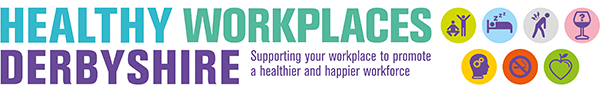 